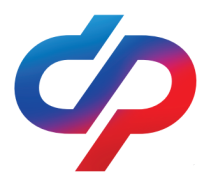 Отделение СФР по Республике МордовияВНИМАНИЕ!  Отделение Социального фонда по Республике Мордовия обновило номер телефона горячей линии.С 1 апреля 2023 года будет обновлен номер телефона горячей линии   Отделения Социального фонда России  по Республике Мордовия. С этого дня по всем вопросам, которые входят в компетенцию ОСФР,  граждане смогут обратиться по номеру  8-800-200-01-88. Звонки с мобильных и стационарных телефонов бесплатны. График работы с понедельника по четверг с 8:30 до 17:30ч., пятница с 8:30 до 16:30ч.Операторы  горячей линии  предоставляют  консультации по всем вопросам и услугам, связанным с социальной поддержкой  по линии Социального фонда, включая получение сертификата на материнский капитал, единое пособие, оформление инвалидности или путевки в санаторий и многое другое. Также по телефону горячей линии с использованием кодового слова можно получить персональную  информацию, например о размере пенсии или социальных выплат, сумме прибавки, дате доставки пенсии, учтенном стаже и других личных данных, которые есть в распоряжении ОСФР. Прежний номер телефона горячей линии (8-800-600-03-28)  с  1 апреля будет отключен.В прошлом году специалисты отдела дистанционного обслуживания граждан предоставили жителям Мордовии  более 123 тысяч консультаций по телефону горячей линии.